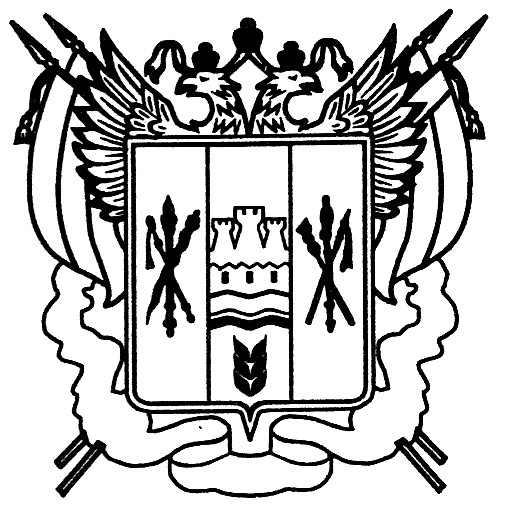 Российская ФедерацияРостовская областьЗаветинский районмуниципальное образование «Федосеевское сельское поселение»Администрация Федосеевского сельского поселенияПостановление№     .03.2024						                                          с.ФедосеевкаВ соответствии с постановлением Администрации Федосеевского сельского поселения от 02.02.2018 № 12 «Об утверждении Порядка разработки, реализации и оценки эффективности муниципальных программ Федосеевского сельского поселения», распоряжением Администрации Федосеевского сельского поселения от 10.09.2013 года № 68 «Об утверждении Методических рекомендаций по разработке и реализации муниципальных программ Федосеевского сельского поселения», руководствуясь статьей 33 Устава муниципального образования «Федосеевское сельское поселение»ПОСТАНОВЛЯЮ:	1. Утвердить отчет о реализации муниципальной программ Федосеевского сельского поселения «Развитие территориального общественного самоуправления в муниципальном образовании «Федосеевское сельское поселение» на 2019-2030 годы» за 2023 год согласно приложению.	2. Постановление вступает в силу со дня его официального обнародования.	3.    Контроль за выполнением  постановления оставляю за собой.	Глава Администрации Федосеевского сельского поселения                                А.Р.ТкаченкоПостановление вноситВедущий специалист повопросам  муниципального хозяйстваПриложениек постановлению Администрации Федосеевского сельского  поселения                                                                                                                                                                                                             от   .03.2024 №Годовой отчет по муниципальной программе«Развитие территориального общественного самоуправления в муниципальном образовании «Федосеевское сельское поселение» за 2023 год»Муниципальная программа «Развитие территориального общественного самоуправления в муниципальном образовании «Федосеевское сельское поселение» на 2019-2030 годы», утвержденная Постановлением Администрации муниципального образования «Федосеевское сельское поселение» от 18.01.2019 № 4, является инструментом развития и совершенствования деятельности территориального общественного самоуправления в муниципальном образовании «Федосеевское сельское поселение».В рамках реализации муниципальной программы проведены мероприятия, способствующие достижению следующих основных результатов:повышение качества и уровня взаимодействия органов местного самоуправления с населением муниципального образования «Федосеевское сельское поселение» через органы  ТОС;повышение уровня взаимодействия ТОС с некоммерческими организациями, представителями малого и среднего бизнеса (привлечение к участию в конкурсных и иных мероприятиях);расширение работы по патриотическому воспитанию подрастающего поколения, молодежи, бережному отношению к окружающей среде;усиление культурной, оздоровительной и спортивной работы с населением города, создание новых спортивных секций, клубов по интересам, творческих коллективов;увеличение количества и повышение качества проводимых при участии ТОС мероприятий по благоустройству сельских территорий.Из 3 целевых показателей муниципальной программы, достижение которых запланировано на 2023 год, все показатели достигнуты.Сведения о достижении значений целевых показателей (индикаторов) муниципальной программы за 2023 годТаблица 1Значение показателей (индикаторов) таблицы №1	1.Увеличение численности активного населения в решении проблем поселения (от общей численности населения поселения) рассчитывается по формулеПА=х100%, гдеПА -повышение активности населения муниципального образования «Федосеевское сельское поселение» в деятельности ТОС населения;КМ- количество социально-значимых мероприятий, проводимых активами ТОС на территории МО «Федосеевское сельское поселение» (в 2023 году-3 ;М – общее количество всех мероприятий, проводимых активами ТОС на территории МО «Федосеевское сельское поселение» (ежемесячные мероприятия с населением-10, общих собраний-4, акций по наведению чистоты-6, итого-20)ПА= (3:20) х 100%= 15%	2.Рост количества  мероприятий, проведенных ТОС совместно с другими структурами поселения  по вопросам ЖКХ, по вопросам правил благоустройства для участия в конкурсных программах» рассчитывается по формулеРК = х100%, гдеРК - рост количества  мероприятий, проведенных ТОС совместно с другими структурами поселения  по вопросам ЖКХ, по вопросам правил благоустройства для участия в конкурсных программахВБ – количество мероприятий, проведенных ТОС совместно с другими структурами поселения  по вопросам ЖКХ, по вопросам правил благоустройства для участия в конкурсных программах (в 2022 году-1);М- общее число мероприятий, проведенных ТОС ( в 2023году- 20);КС= (1:20) х 100%= 5%	3.Увеличение количества организованных на территории сельского поселения (по  месту жительства) уличных комитетов  рассчитывается по формулеУК=х100%, гдеУК- увеличение  количества организованных на территории сельского поселения (по  месту жительства) уличных комитетов КА-количество организованных на территории сельского поселения (по  месту жительства) уличных комитетов   (в 2023 году- 2);М- общее количество  на территории сельского поселения (по  месту жительства) уличных комитетов  (в 2023 году- 13);УК= (2:13) х 100%=15%Выполнение основных мероприятийСведения о степени выполнения основных мероприятий муниципальной программы приведены в Таблице № 2.Основное мероприятие «Привлечение населения к совместной деятельности ТОС» выполнено на 100%. Информация об использовании бюджетных ассигнований бюджета муниципального образования на реализацию муниципальной программы за 2023 год приведена в Таблице № 3. 	 Главный специалист по общим вопросам                         Л.В. Бардыкова		Таблица 2Сведения о степени выполнения основных мероприятий (мероприятий) муниципальной программыТаблица 3   Отчет об использовании бюджетных ассигнований бюджета муниципального образования «Федосеевское сельское поселение» и иных средств на реализацию муниципальной программыОб утверждении отчета о реализации муниципальной программы Федосеевского сельского поселения «Развитие территориального общественного самоуправления в муниципальном образовании «Федосеевское сельское поселение на 2019-2030 годы» за 2023 год№
п/пЦелевой показатель (индикатор) (наименование)Ед.измЗначения целевых показателей (индикаторов) муниципальной программы, подпрограммыЗначения целевых показателей (индикаторов) муниципальной программы, подпрограммыЗначения целевых показателей (индикаторов) муниципальной программы, подпрограммыОбоснование отклонений значений показателя (индикатора) на конец отчетного года (при наличии)№
п/пЦелевой показатель (индикатор) (наименование)Ед.изм2022 год2023год2023год№
п/пЦелевой показатель (индикатор) (наименование)Ед.изм2022 годУточненный планФакт1234567«Развитие территориального общественного самоуправления в муниципальном образовании «Федосеевское сельское поселение» на 2019-2030 годы»«Развитие территориального общественного самоуправления в муниципальном образовании «Федосеевское сельское поселение» на 2019-2030 годы»«Развитие территориального общественного самоуправления в муниципальном образовании «Федосеевское сельское поселение» на 2019-2030 годы»«Развитие территориального общественного самоуправления в муниципальном образовании «Федосеевское сельское поселение» на 2019-2030 годы»«Развитие территориального общественного самоуправления в муниципальном образовании «Федосеевское сельское поселение» на 2019-2030 годы»«Развитие территориального общественного самоуправления в муниципальном образовании «Федосеевское сельское поселение» на 2019-2030 годы»«Развитие территориального общественного самоуправления в муниципальном образовании «Федосеевское сельское поселение» на 2019-2030 годы»1.Количество организованных на территории сельского поселения (по  месту жительства) уличных комитетовшт242100%2.Увеличение численности активного населения в решении проблем поселения (от общей численности населения поселения)%15115100%3.Рост количества  мероприятий, проведенных ТОС совместно с другими структурами поселенияшт121100%№ п/пНаименование основного мероприятия (мероприятия)Ответственный исполнитель, соисполнительПлановый срокПлановый срокФактический срокФактический срокРезультатыРезультаты№ п/пНаименование основного мероприятия (мероприятия)Ответственный исполнитель, соисполнительНачала реализацииОкончания реализацииНачала реализацииОкончания реализацииЗапланированныеДостигнутые1.23456789 «Развитие и поддержка  территориальногообщественного самоуправления» в муниципальном образовании «Федосеевское сельское поселение» на 2019-2030годы» «Развитие и поддержка  территориальногообщественного самоуправления» в муниципальном образовании «Федосеевское сельское поселение» на 2019-2030годы» «Развитие и поддержка  территориальногообщественного самоуправления» в муниципальном образовании «Федосеевское сельское поселение» на 2019-2030годы» «Развитие и поддержка  территориальногообщественного самоуправления» в муниципальном образовании «Федосеевское сельское поселение» на 2019-2030годы» «Развитие и поддержка  территориальногообщественного самоуправления» в муниципальном образовании «Федосеевское сельское поселение» на 2019-2030годы» «Развитие и поддержка  территориальногообщественного самоуправления» в муниципальном образовании «Федосеевское сельское поселение» на 2019-2030годы» «Развитие и поддержка  территориальногообщественного самоуправления» в муниципальном образовании «Федосеевское сельское поселение» на 2019-2030годы» «Развитие и поддержка  территориальногообщественного самоуправления» в муниципальном образовании «Федосеевское сельское поселение» на 2019-2030годы» «Развитие и поддержка  территориальногообщественного самоуправления» в муниципальном образовании «Федосеевское сельское поселение» на 2019-2030годы»1.Основное мероприятиеОрганизационные мероприятия и информационное обеспечениеАдминистрация муниципального образования «Федосеевское сельское поселение»01.01.202331.12.202301.01.202331.12.2023–Ср. % выполнения по мероприятию – 100%1.1.Содействие в развитии системы территориального самоуправленияАдминистрация муниципального образования 01.01.202331.12.202301.01.202331.12.2023В 2023 году было запланировано:– создание условий для более широкого вовлечения населения  в процесс осуществления собственных инициатив по вопросам местного значения;- совершенствование форм сотрудничества органов местного самоуправления  с органами ТОС;% выполнения по мероприятию – 100%Выполнены следующие мероприятия:– повышение качества и уровня взаимодействия органов местного самоуправления с населением  через органы ТОС;– повышение уровня взаимодействия ТОС с некоммерческими организациями, представителями малого и среднего бизнеса (привлечение к участию в конкурсных и иных мероприятиях);№ п/пНаименование муниципальной программы, подпрограммы, основного мероприятияОтветственный исполнитель, соисполнитель, участникРасходы (тыс. рублей), годыРасходы (тыс. рублей), годыРасходы (тыс. рублей), годы№ п/пНаименование муниципальной программы, подпрограммы, основного мероприятияОтветственный исполнитель, соисполнитель, участникСводная бюджетная роспись, план на 1 января отчетного годаСводная бюджетная роспись, на 31 декабря отчетного годаКассовое исполнение123451«Развитие и поддержка  территориальногообщественного самоуправления» Всего:0,00,00,01«Развитие и поддержка  территориальногообщественного самоуправления» Ответственный исполнитель – Администрация муниципального образования «Федосеевское сельское поселение»0,00,00,01«Развитие и поддержка  территориальногообщественного самоуправления» Соисполнители отсутствуют0,00,00,0